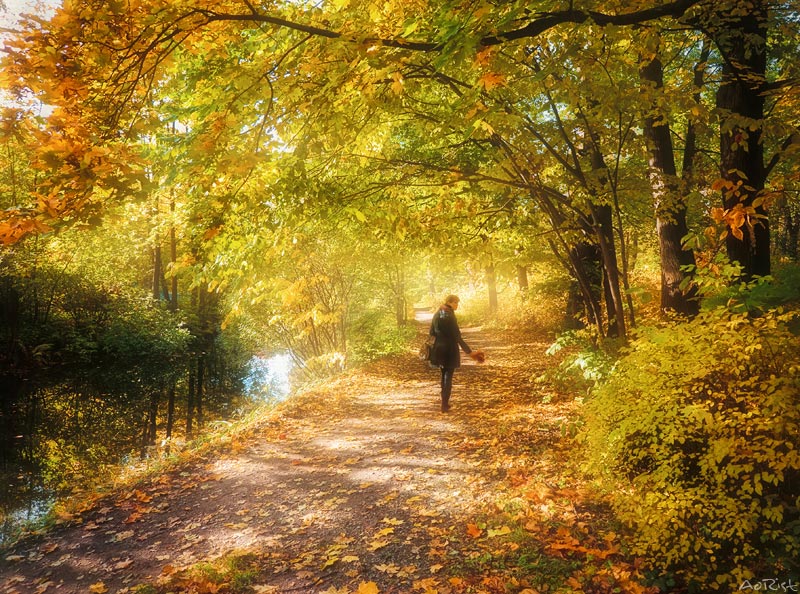 Я ухожу в осеннюю аллею,Бреду неспешно, листьямишурша...И ни о чем я больше не жалею,Осенний блюз поет моя душа...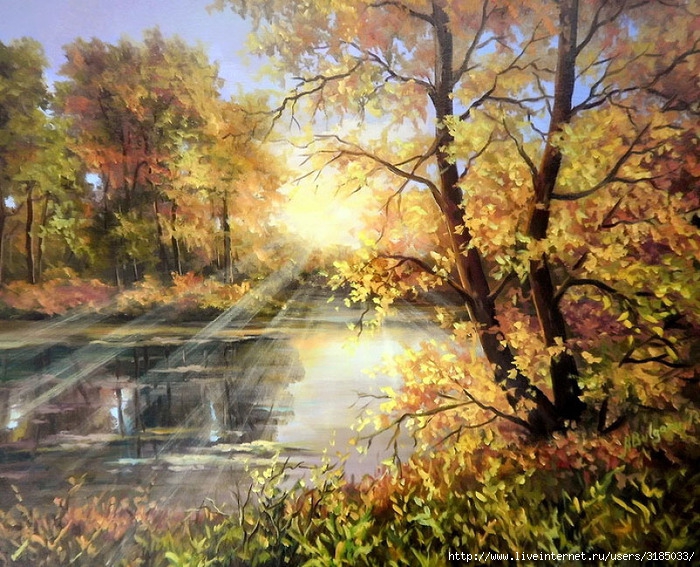 Я ухожу  в осеннююнебрежность,Немного грусти пробуя на вкус...Кленовый лист задумчиво и нежноКружится в вальсе, падаяна куст...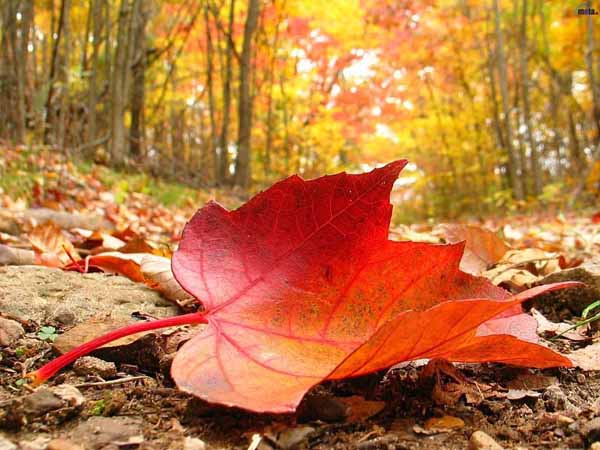 Я ухожу в осеннюю аллею,И пусть напиток осени не мед...Я каждый раз от осенихмелею -Не от вина, а от ее красот... 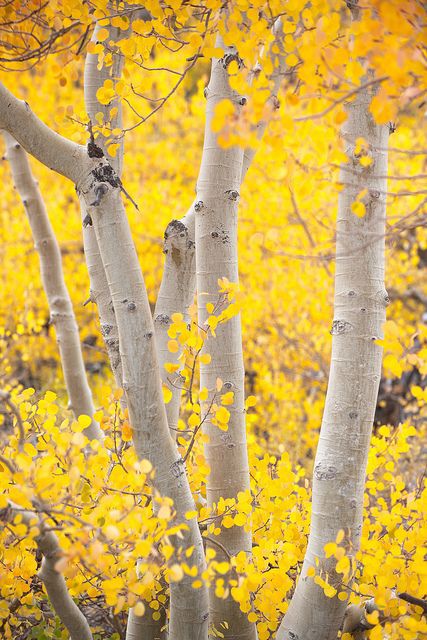                                               Светлой всем осени!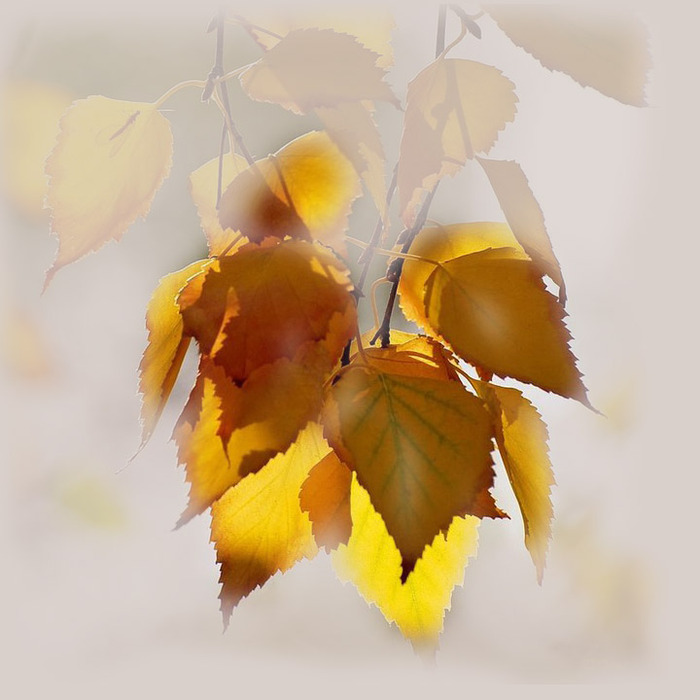 